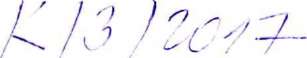 KUPNÍ SMLOUVAMezi stranami Kupující:Gymnázium, Praha 10, Voděradská2 adresa: Voděradská 900/2, 100 00 Praha 10 IČO 61385361 kontaktní osoba: (dále jen kupující)Prodávající: Ing. Pavel Slováčekpodnikatel zapsaný do živnostenského rejstříku adresa: Za Cukrovarem 976, 19600 Praha 9 Zastoupená majitelem Ing. Pavlem Slováčkem IČO: 11235314 DIČ CZ6603131865bankovní spojení: 1117943111/0100, Komerční Banka a.s. Praha 1 kontaktní osoba: Ing. Pavel Slováček (dále jen prodávající)I. Předmět plnění.Předmětem této smlouvy je nákup 1 ks akustického pianina značky YAMAHA, model B1 PE vysoký černý leskKupující se zavazuje po dodání a vyzkoušení zboží odebrat a zaplatit za tuto dodávku prodávajícímu cenu dle či.II. této smlouvy v platební podmínce dle či.VII. této smlouvy.II. Cena.1. Dohodnutá smluvní prodejní cena za nástroj včetně instalace, dopravy a stěhování do 3. patra činí celkem 84.600 Kč včetně DPH v sazbě 21%i. Cena je konečná včetně přepravy do sídla kupujícího a případného pojištění pro přepravu.III. Doba plnění.1. Prodávající se zavazuje zajistit dodávku zboží dle čl.I/1 nejpozději do 30. listopadu 2017IV. Místo plnění a dodání předmětu plnění.Místo plnění / dodání je hodné s adresou kupujícího.Prodávající dodá zboží dle předmětu plnění na své náklady na uvedenou adresu, kde kupující zajistí jeho převzetí a protokolární stvrzení převzetí.V. Vlastnické právo a nebezpečí škody.Odpovědnost za škody vzniklé na dodaném zboží nebo zhotovené věci přechází na kupujícího dnem předání a převzetí zboží kupujícím dle faktury, dodacího listu případně zápisu o předání zboží nebo přejímacího protokolu.Vlastnické právo k dodanému zboží prodávajícím nebo k zhotovené věci přechází na kupujícího dnem plného uhrazení faktury.VI. Záruka a odpovědnost za vady.Prodávající poskytne kupujícímu záruku na dodané zboží či systém zařízení dle předmětu plnění uvedeném v čl.I/1 v délce 60 měsíců od data předání a převzetí zboží kupujícím dle faktury, dodacího listu, případně zápisu o předání zboží nebo přejímacího protokolu.Prodávající se zavazuje při vzniku závad na dodaném zařízení v záruční době zajistit jejich odstranění nejpozději do 30 dnů ode dne obdržení písemné, telefonické nebo datové informace o reklamaci.VII. Platební podmínky.1. Kupující se zavazuje uhradit částku ve výši 84.600 Kč včetně DPH v zákonné výši na základě faktury vystavené prodávajícím dle čl. II této smlouvy po předání a převzetí dodaného zboží. Splatnost faktury je 14 dnů od data doručení objednateli.VIII. Dodací podmínky.1. Předání a převzetí.O převzetí předmětu plnění sestaví smluvní strany zápis, předávací protokol, dodací list, který obě smluvní strany potvrdí a odsouhlasí v něm kompletnost a kvalitu dodávky. Po vyzkoušení a neshledání výhrad u nástroje sestaví smluvní strany protokol o nezávadnosti nástroje na jehož základě proběhne fakturace.IX. Smluvní sankce.Prodávající je povinen v případě prodlení s plněním termínu dodání předmětu plnění dle této smlouvy zaplatit kupujícímu smluvní pokutu ve výši 0,5% z ceny předmětu smlouvy za každý den prodlení.V případě prodlení kupujícího s platbou faktury, uhradí kupující prodávajícímu smluvní pokutu 0,03 % za každý den prodlení.X. Závěrečná ustanovení.Závazky a dohody v této smlouvě uvedené a dohodnuté se mohou vzájemně upřesňovat, doplňovat a měnit formou písemných, oboustranně potvrzených dodatků, podepsaných zástupci obou stran.Tato smlouva je vyhotovena ve 3 exemplářích majících platnost originálu, přičemž kupující obdrží dvě vyhotovení a prodávající po jednom vyhotovení.Pokud není ve smlouvě uvedeno jinak, řídí se právní poměiy z ní vznikající, obchodním zákoníkem.Tato smlouva nabývá platnosti podpisem obou smluvních stran.Smluvní strany výslovně sjednávají, že uveřejnění této smlouvy v registru smluv dle zákona č. 340/2015., o zvláštních podmínkách účinnosti některých smluv, uveřejňování těchto smluv a o registru smluv (zákon o registru smluv) zajistí Gymnázium, Praha 10, Voděradská2.Přílohy:V Praze dne: 13.11.20171. Souhlas se zveřejněním smlouvyV Praze dne: 13.11.2017Příloha č. 1 smlouvySouhlas se zveřejněním smlouvyJá, ing Pavel Slováček, IČO 11235314, se sídlem Za Cukrovarem 976, 19600 Praha 9jako podnikatel zapsaný do živnostenského rejstříku, souhlasím se zveřejněním obsahu smlouvy dle zákona č. 106/1999 Sb., o svobodném přístupu k informacím, ve znění pozdějších předpisů.1 rf\Patel SlPVáčeK .rwžro^^i^" 'i™' „ ,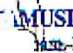 Datum: 13.11.2017Podpis:Illfflffiájal llĎ-OÍJ?ísS»a (¡'¿¿Si) IČO IIÍ353U DIC MM6&3131S65Jméno a příjmení: Pavel Slováček